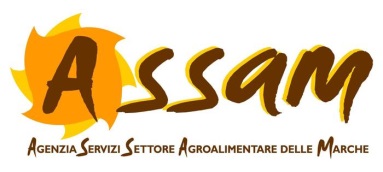 Modello  COMUNICAZIONE NON CONFORMITA’Il sottoscritto, ____________________________ Preposto dell’Agenzia Servizi Settore Agroalimentare delle Marche, comunica al DIRIGENTE URIANO MECONI (delega datore di lavoro-art.16 D.Lgs.81/08 e s.m.i.) e al RSPP  che ad oggi, in data ____/____/________, alle ore ____: ____ circa: SI È VERIFICATA LA SEGUENTE NON CONFORMITA’: NON SI SONO VERIFICATE NON CONFORMITA’:Descrizione dell’accaduto:Misure adottate al fine di eliminare la non conformità:Eventuali motivazioni per cui non è stato possibile eliminare la non conformità e le relative misure adottate di prevenzione e protezione per ridurre il rischio:□ Si allega  il Modello - SEGNALAZIONE NON CONFORMITA' lavoratoriPrepostofirma